             ҠАРАР                                                                                                    ПОСТАНОВЛЕНИЕ     23 октябрь 2020 й.                                           №  89                                       23 октября 2020 г.«Об отказе в  признании в качестве нуждающихся в жилом помещении семьи Абдуллина Рифгата Ризвановича»    Рассмотрев письменное заявление  Абдуллина Рифгата Ризвановича, зарегистрированного по адресу: Республика Башкортостан, Альшеевский район, с.Тавричанка, ул. С.Юлаева, д.19, кВ.1  о принятии его на учет в качестве нуждающихся в жилом помещении в соответствии с п.п.2,  п.1 ст.51 Жилищного кодекса РФ в связи с тем, что обеспеченность общей площадью жилого помещения на одного члена семьи менее учетной нормы , решение заседания жилищной комиссии администрации сельского поселения Кызыльский  сельсовет муниципального района Альшеевский район Республики Башкортостан от 23 октября  2020 года №3, учитывая, что обеспеченность общей площадью жилого помещения на одного члена семьи составляет 13 кв. что в пределах учетной нормы, в связи  с тем, что представлены документы, которые не подтверждают его право состоять на учете в качестве нуждающихся в жилых помещениях  в соответствии с подп.2. п. 1 ст.54 ЖК РФ, а так же совершал действия по намеренному ухудшению своих жилищных условий. руководствуясь ст. 53 Жилищного кодекса Российской Федерации постановляю:     отказать гр. Абдуллину Рифгату Ризвановичу в постановке на учет в качестве нуждающегося в жилых помещениях.Глава сельского поселения                                                 Р.Ф.ИскандаровКызыльский  сельсовет МР Альшеевский район Республики Башкортостан            БАШҠОРТОСТАН  РЕСПУБЛИКАҺЫӘЛШӘЙ РАЙОНЫМУНИЦИПАЛЬ РАЙОНЫНЫҢКЫЗЫЛ АУЫЛ СОВЕТЫАУЫЛ БИЛӘМӘҺЕХАКИМИӘТЕ(БАШҠОРТОСТАН РЕСПУБЛИКАҺЫӘЛШӘЙ РАЙОНЫКЫЗЫЛ АУЫЛ СОВЕТЫ)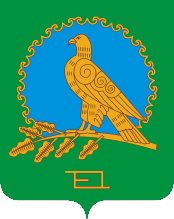               АДМИНИСТРАЦИЯСЕЛЬСКОГО ПОСЕЛЕНИЯКЫЗЫЛЬСКИЙ СЕЛЬСОВЕТМУНИЦИПАЛЬНОГО РАЙОНААЛЬШЕЕВСКИЙ РАЙОНРЕСПУБЛИКИ БАШКОРТОСТАН(КЫЗЫЛЬСКИЙ СЕЛЬСОВЕТАЛЬШЕЕВСКОГО  РАЙОНАРЕСПУБЛИКИ БАШКОРТОСТАН)